TOWN OF EAGLE LAKE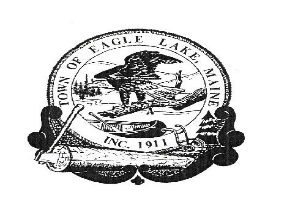 BOARD OF SELECTMEN MEETINGMay 20, 2020 5:30 P.M.****************************************Due to the declaration of a State of Emergency in response to the COVID-19 pandemic, the May  20, 2020 Selectmen’s meeting will be held via ZOOM Video Conferencing. Any person who wishes to participate in the Public Comment portion of the Agenda, please forward your comments to town manager John Sutherland prior to the meeting. You can contact him by phone at (207) 444-5511 or by email at: manager@townofaglelake.org. Your comments or concerns will be forwarded to the Selectmen. AGENDA CALL TO ORDER: TIME 5:30 P.M.         2.          PUBLIC HEARING FOR CDBG GRANT APPLICATION                      Fire Department Communications Project Update         3.         POND BROOK SALES AGREEMENT         4.          APPROVE THE MINUTES OF: APRIL 15, 2020 SELECTMEN’S METING                                                                            APRIL 28, 2020 SELECTMEN’S METING                                                                   MAY 8, 2020 SELECTMEN’S METING5.          PUBLIC COMMENT         6.         TOWN MANAGER’S REPORT         UPDATES              a.     Micro Loan              b.    Pond Brook Estates              c.     Roads                 d.     NASWA              e.     Fire Department              f.     Memorial Day              g.    Deputy Town Clerk         7.            MONTHLY FINANCIALS – April 2020                          Review monthly financials for AprilBank ReconciliationsPond Brook Bank ReconciliationSample Check AuditSign WarrantsMicroloan        8. POND BROOK RESERVE ACCOUNT        9. RECREATION FUNDS RESERVE ACCOUNT       10. REVIEW AND CONSIDER OPTIONS FOR DEBIT/CREDIT CARD MACHINES       11.  APPOINT E 9-1-1 OFFICER       12.  VOTE TO CHANGE HEALTH INSURANCE OPTIONS       13. BOARD OF SELECTMEN RESOLUTION       14. TRANSFER FUNDS FROM ICS ACCOUNT TO OPERATING ACCOUNT.       15. OTHER BUSINESS       16 ADJOURN 